COLEGIO SAN RAFAEL” I.E.D.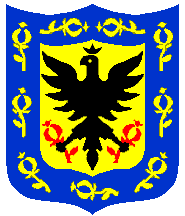 SECRETARÍA DE EDUCACIÓN DE BOGOTÁ, D. C. 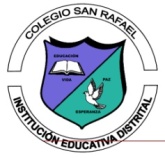 Resoluciones de Aprobación: Primaria 5581- 97 y Bachillerato 4876 de 11-07-01CÓDIGOS: DANE  11100113173, NIT: 830.064.875-3Calle 42B Sur  No.78 - I -  05,  Telefax: 273 4729GUÍADESARROLLO Y CRECIMIENTO ECONÓMICODESARROLLO Y CRECIMIENTO ECONÓMICODESARROLLO Y CRECIMIENTO ECONÓMICOASIGNATURACiencias Políticas y EconómicasCiencias Políticas y EconómicasCiencias Políticas y EconómicasGRADOOnceOnceOncePERIODO ACADÉMICO111DOCENTESHugo Jiménezestostrabajos19@hotmail.comHugo Jiménezestostrabajos19@hotmail.comDESEMPEÑO DEL PERIODOComprender la dinámica de la economía, la interrelación de los diferentes agentes económicos y el funcionamiento de los mercados interpretando y asumiendo posturas criticas frente a las realidades económicas del país a partir de la lectura, la consulta y el análisis en el ámbito nacional e internacional.Comprender la dinámica de la economía, la interrelación de los diferentes agentes económicos y el funcionamiento de los mercados interpretando y asumiendo posturas criticas frente a las realidades económicas del país a partir de la lectura, la consulta y el análisis en el ámbito nacional e internacional.Comprender la dinámica de la economía, la interrelación de los diferentes agentes económicos y el funcionamiento de los mercados interpretando y asumiendo posturas criticas frente a las realidades económicas del país a partir de la lectura, la consulta y el análisis en el ámbito nacional e internacional.INDICACIONES GENERALES:Lectura y análisis Interpretación de esquemas conceptualesHerramienta virtualhttps://www.youtube.com/watch?v=zTrO_t8Uk5s sectores https://www.youtube.com/watch?v=tILjv9L0JQI  sectores de la economíahttps://www.youtube.com/watch?v=hnxXIfUee8k modos de producciónLectura y análisis Interpretación de esquemas conceptualesHerramienta virtualhttps://www.youtube.com/watch?v=zTrO_t8Uk5s sectores https://www.youtube.com/watch?v=tILjv9L0JQI  sectores de la economíahttps://www.youtube.com/watch?v=hnxXIfUee8k modos de producciónActividades de profundización 2023EVALUACIÓN Y VALORACIÓN:Responsabilidad  Puntualidad Análisis  Argumentación Responsabilidad  Puntualidad Análisis  Argumentación Responsabilidad  Puntualidad Análisis  Argumentación ACTIVIDADEScomplementando con el video sugeridoResponde: ¿Qué importancia tienen los sectores de Producción para la economía de un Estado?Identifica seis actividades productivas que veas diariamente en tu comunidad y clasifícalas según el sector al que pertenezcan.¿Cuántos y Cuáles son los sectores de Producción? Elabora un gráfico utilizando imágenes o dibujos que se ubiquen en cada sector (Collage)y escribe a qué sector corresponde. Observa el ejemplo 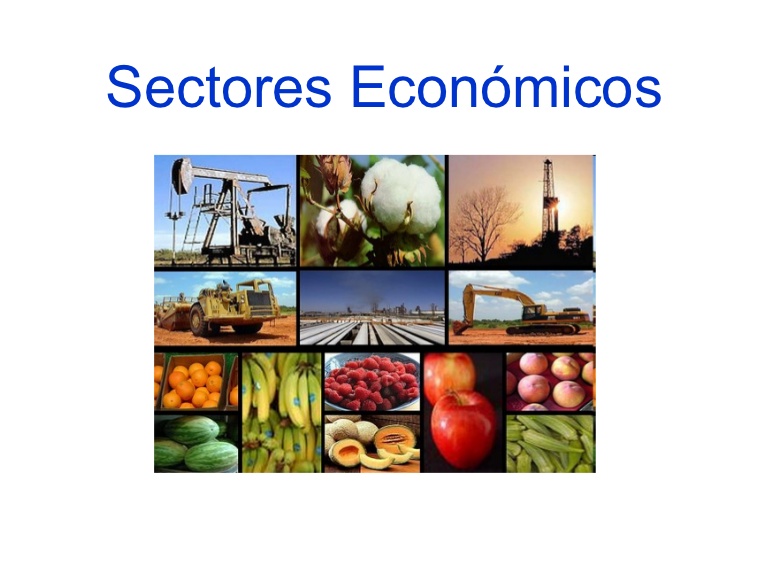 El siguiente cuadro muestra el producto de la economía colombiana para el año 2013: Clasifica cada una de estas actividades económicas dependiendo del sector al que pertenezcan. ¿Cuál crees que fue el sector económico más importante en el año 2013?El siguiente cuadro nos muestra cómo se divide la producción mundial según los sectores económicos: Según estos datos, ¿qué puedes decir acerca de la manera como se distribuye la producción mundial entre sectores? ¿Qué implicaciones tiene el que unos sectores pesen más que los otros?Según estos datos, ¿qué puedes decir acerca de la economía de cada uno de estos países?Recuerde enviar sus trabajos al correo electrónico estostrabajos19@hotmail.comACTIVIDADEScomplementando con el video sugeridoResponde: ¿Qué importancia tienen los sectores de Producción para la economía de un Estado?Identifica seis actividades productivas que veas diariamente en tu comunidad y clasifícalas según el sector al que pertenezcan.¿Cuántos y Cuáles son los sectores de Producción? Elabora un gráfico utilizando imágenes o dibujos que se ubiquen en cada sector (Collage)y escribe a qué sector corresponde. Observa el ejemplo El siguiente cuadro muestra el producto de la economía colombiana para el año 2013: Clasifica cada una de estas actividades económicas dependiendo del sector al que pertenezcan. ¿Cuál crees que fue el sector económico más importante en el año 2013?El siguiente cuadro nos muestra cómo se divide la producción mundial según los sectores económicos: Según estos datos, ¿qué puedes decir acerca de la manera como se distribuye la producción mundial entre sectores? ¿Qué implicaciones tiene el que unos sectores pesen más que los otros?Según estos datos, ¿qué puedes decir acerca de la economía de cada uno de estos países?Recuerde enviar sus trabajos al correo electrónico estostrabajos19@hotmail.comACTIVIDADEScomplementando con el video sugeridoResponde: ¿Qué importancia tienen los sectores de Producción para la economía de un Estado?Identifica seis actividades productivas que veas diariamente en tu comunidad y clasifícalas según el sector al que pertenezcan.¿Cuántos y Cuáles son los sectores de Producción? Elabora un gráfico utilizando imágenes o dibujos que se ubiquen en cada sector (Collage)y escribe a qué sector corresponde. Observa el ejemplo El siguiente cuadro muestra el producto de la economía colombiana para el año 2013: Clasifica cada una de estas actividades económicas dependiendo del sector al que pertenezcan. ¿Cuál crees que fue el sector económico más importante en el año 2013?El siguiente cuadro nos muestra cómo se divide la producción mundial según los sectores económicos: Según estos datos, ¿qué puedes decir acerca de la manera como se distribuye la producción mundial entre sectores? ¿Qué implicaciones tiene el que unos sectores pesen más que los otros?Según estos datos, ¿qué puedes decir acerca de la economía de cada uno de estos países?Recuerde enviar sus trabajos al correo electrónico estostrabajos19@hotmail.comACTIVIDADEScomplementando con el video sugeridoResponde: ¿Qué importancia tienen los sectores de Producción para la economía de un Estado?Identifica seis actividades productivas que veas diariamente en tu comunidad y clasifícalas según el sector al que pertenezcan.¿Cuántos y Cuáles son los sectores de Producción? Elabora un gráfico utilizando imágenes o dibujos que se ubiquen en cada sector (Collage)y escribe a qué sector corresponde. Observa el ejemplo El siguiente cuadro muestra el producto de la economía colombiana para el año 2013: Clasifica cada una de estas actividades económicas dependiendo del sector al que pertenezcan. ¿Cuál crees que fue el sector económico más importante en el año 2013?El siguiente cuadro nos muestra cómo se divide la producción mundial según los sectores económicos: Según estos datos, ¿qué puedes decir acerca de la manera como se distribuye la producción mundial entre sectores? ¿Qué implicaciones tiene el que unos sectores pesen más que los otros?Según estos datos, ¿qué puedes decir acerca de la economía de cada uno de estos países?Recuerde enviar sus trabajos al correo electrónico estostrabajos19@hotmail.com complementando con el video sugeridoResponde: ¿Por qué es importante la política para el ser humano?¿Qué hace al hombre un ser político?De acuerdo a la historia el ser humano va buscando un mejor bienestar para suplir sus necesidades y encontrar un bienestar social como económico. ¿La desigualdad o inequidad son elementos que le favorecen o no en el ámbito laboral? Explique su respuesta. Conceptualicemos: Defina en términos de las ciencias Políticas y económicas los conceptos que encuentras a continuación:Establece las características propias de cada sistema económico de acuerdo al modo de producción 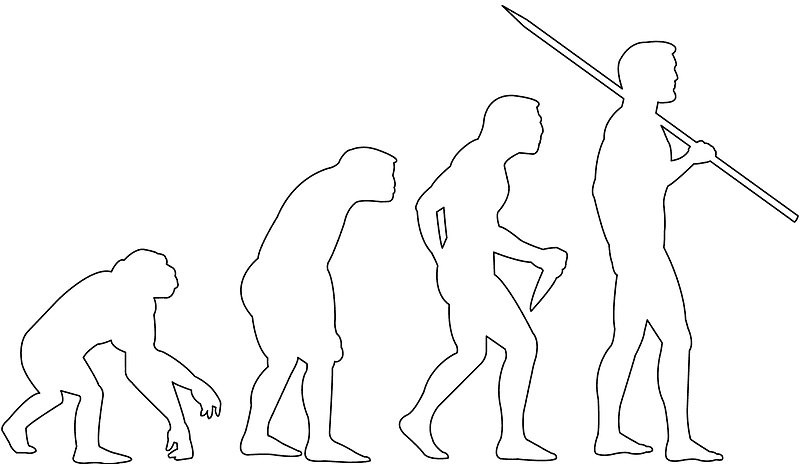 Recuerde enviar sus trabajos al correo electrónico estostrabajos19@hotmail.com complementando con el video sugeridoResponde: ¿Por qué es importante la política para el ser humano?¿Qué hace al hombre un ser político?De acuerdo a la historia el ser humano va buscando un mejor bienestar para suplir sus necesidades y encontrar un bienestar social como económico. ¿La desigualdad o inequidad son elementos que le favorecen o no en el ámbito laboral? Explique su respuesta. Conceptualicemos: Defina en términos de las ciencias Políticas y económicas los conceptos que encuentras a continuación:Establece las características propias de cada sistema económico de acuerdo al modo de producción Recuerde enviar sus trabajos al correo electrónico estostrabajos19@hotmail.com complementando con el video sugeridoResponde: ¿Por qué es importante la política para el ser humano?¿Qué hace al hombre un ser político?De acuerdo a la historia el ser humano va buscando un mejor bienestar para suplir sus necesidades y encontrar un bienestar social como económico. ¿La desigualdad o inequidad son elementos que le favorecen o no en el ámbito laboral? Explique su respuesta. Conceptualicemos: Defina en términos de las ciencias Políticas y económicas los conceptos que encuentras a continuación:Establece las características propias de cada sistema económico de acuerdo al modo de producción Recuerde enviar sus trabajos al correo electrónico estostrabajos19@hotmail.com complementando con el video sugeridoResponde: ¿Por qué es importante la política para el ser humano?¿Qué hace al hombre un ser político?De acuerdo a la historia el ser humano va buscando un mejor bienestar para suplir sus necesidades y encontrar un bienestar social como económico. ¿La desigualdad o inequidad son elementos que le favorecen o no en el ámbito laboral? Explique su respuesta. Conceptualicemos: Defina en términos de las ciencias Políticas y económicas los conceptos que encuentras a continuación:Establece las características propias de cada sistema económico de acuerdo al modo de producción Recuerde enviar sus trabajos al correo electrónico estostrabajos19@hotmail.com	 AUTOEVALUACIÓN	 AUTOEVALUACIÓN	 AUTOEVALUACIÓN	 AUTOEVALUACIÓN